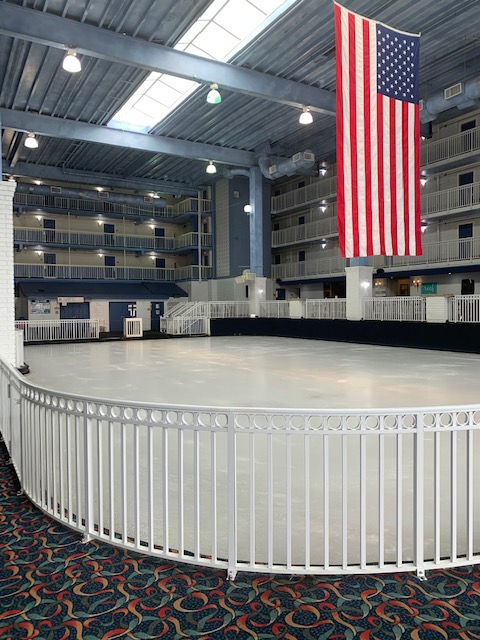 The Carousel Ice Rink will be closed during the following dates:Sunday April 9, 2023 – Thursday April 20, 2023.  The Carousel Hotel will be hosting The Ocean Renaissance Seafarer’s Carnival from April 14 – April 16 and the ice rink will be used for exhibition space as well as lots of fun activities.   The Ice Rink will re-open on Friday April 21, 2023 at 4:00pm.We apologize for any inconvenience.Please feel free to reach out with any questions or concerns.Thank you!Cheryl